HƯỚNG DẪN LÀM TẬP LÀM VĂN 3KỂ VỀ NGƯỜI HÀNG XÓMCâu 1 (trang 68 sgk Tiếng Việt 3): Kể về một người hàng xóm mà em quý mến.Đáp Án:– Cô Thu Hồng là người hàng xóm mà em rất yêu quí, cô đã ngoài tuổi 30.– Cô là một kĩ sư nông nghiệp.– Gia đình em rất quí mến cô.– Cô rất gần gũi với gia đình em, cô quan tâm đến việc học hành của em.– Em xem cô như người thân trong gia đình của mình.Câu 2 (trang 68 sgk Tiếng Việt 3): Viết những điều em vừa kể thành một đoạn văn ngắnĐáp Án:Cô Thu Hồng là người hàng xóm mà em rất yêu quí. Năm nay, cô đã ngoài 30 tuổi. Cô là một kĩ sư nông nghiệp. Hằng ngày cô luôn bận rộn với công việc nghiên cứu "giống cây trồng, vật nuôi ". Cô đã giúp bà con ở quê em cách trồng trọt, cách chăn nuôi tăng năng suất. Gia đình em rất quí mến cô, trân trọng việc làm của cô. Đối với gia đình em, cô rất gần gũi và thân thiện, cô còn quan tâm đến việc học của em. Cô thường khuyên em phải chăm lo học tập vâng lời thầy cô và bố mẹ. Em rất biết ơn cô, em xem cô như người thân trong gia đình của mình.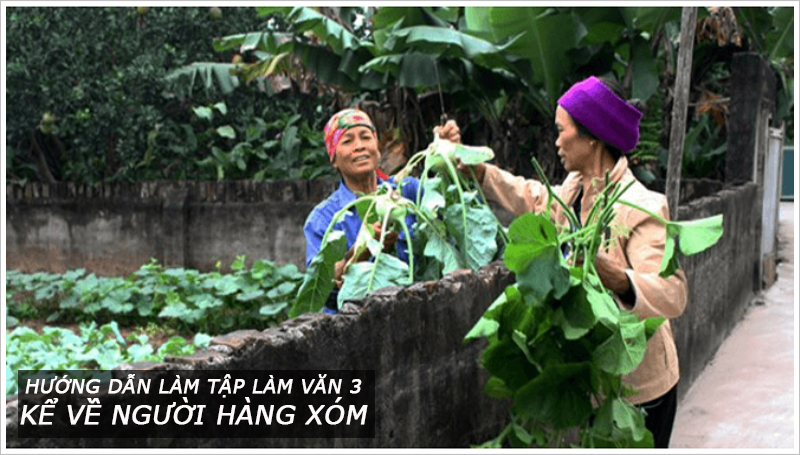 